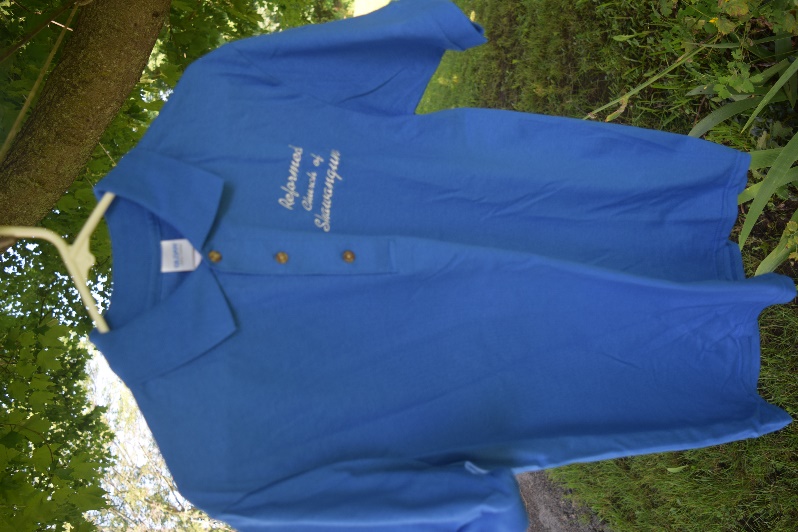 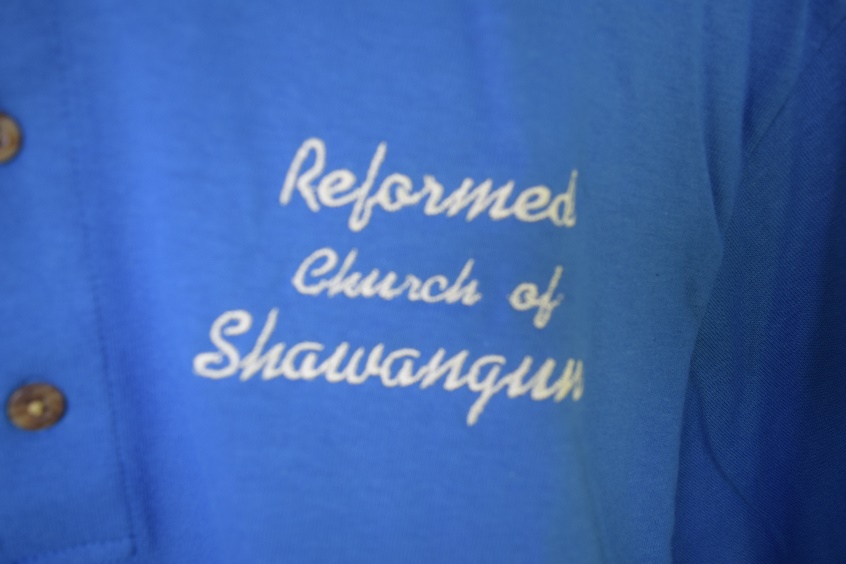 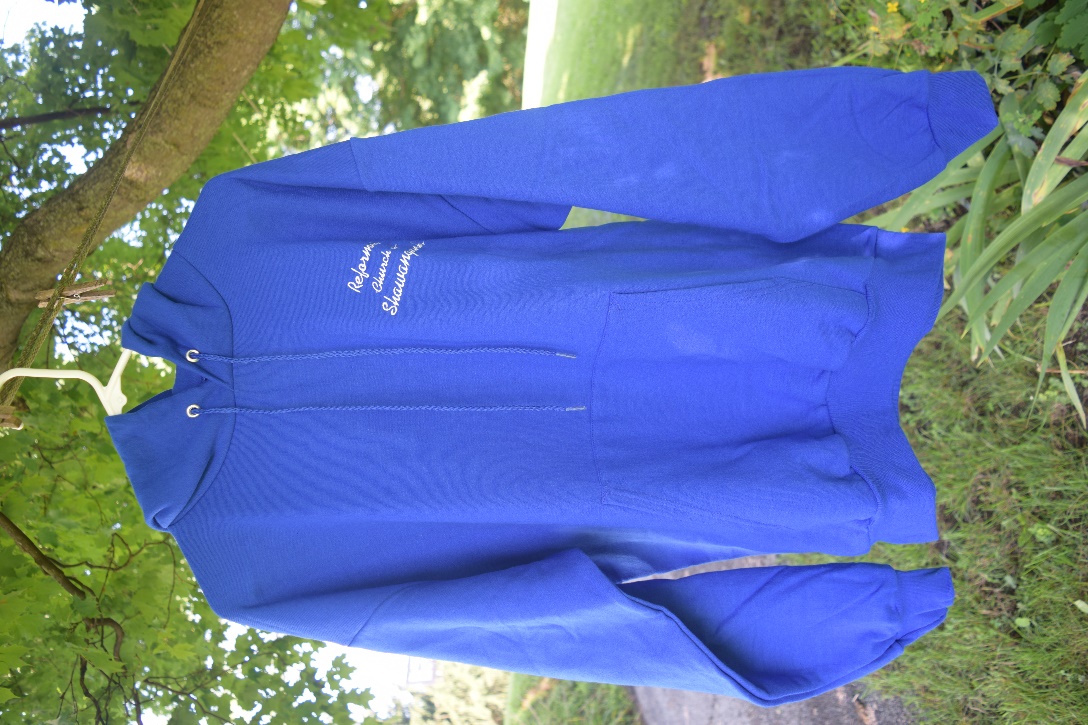 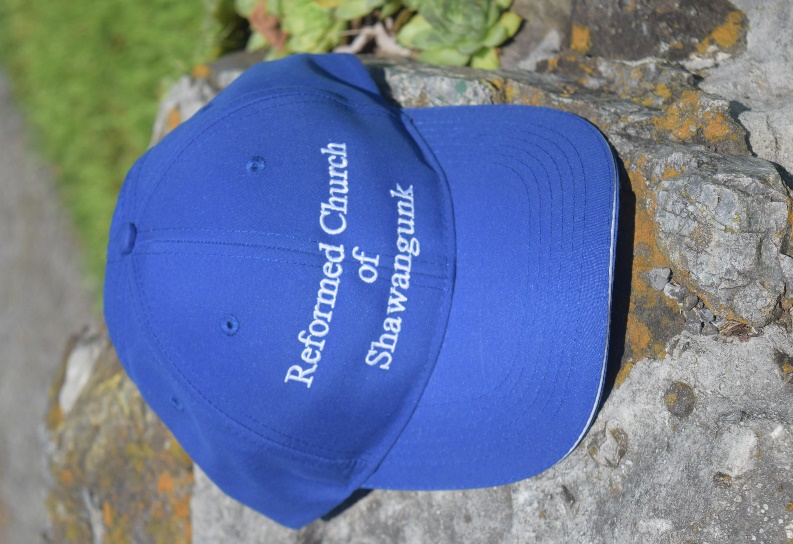 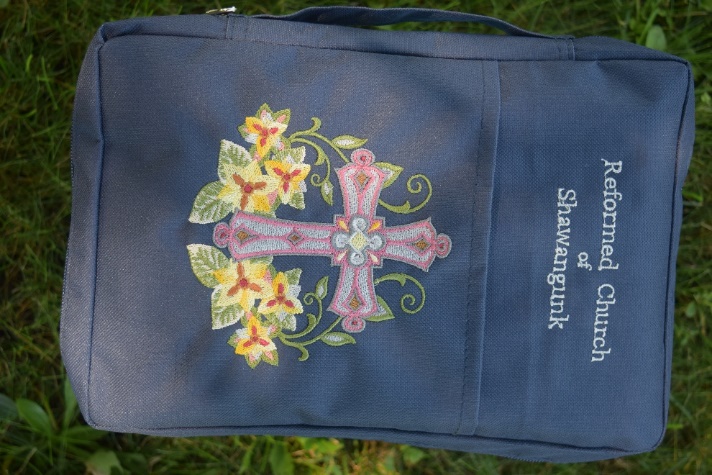 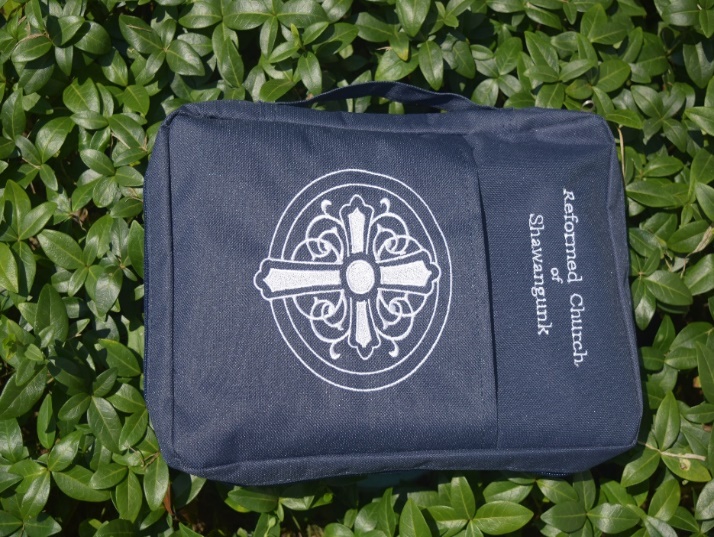  Cross w/Lily			B.  White Cross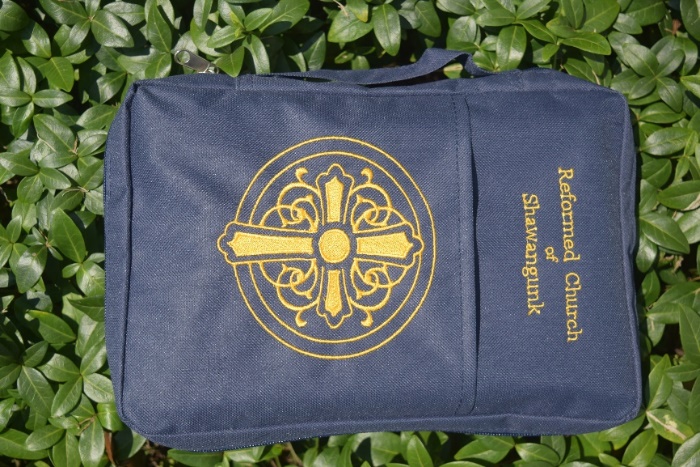 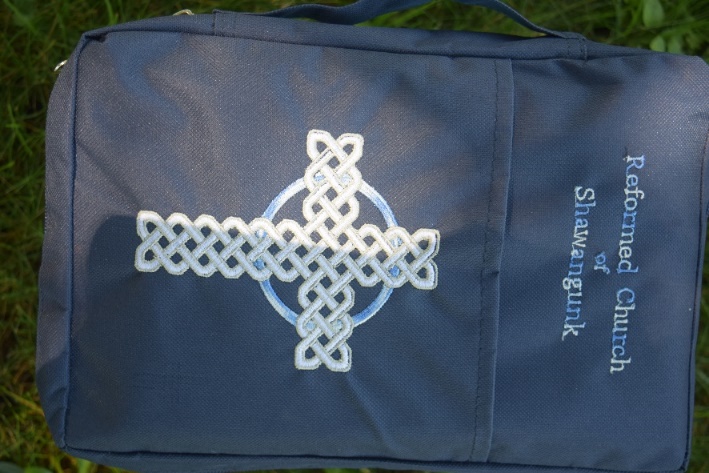 C. Gold Cross		     D. White Celtic w/ Blue Variegated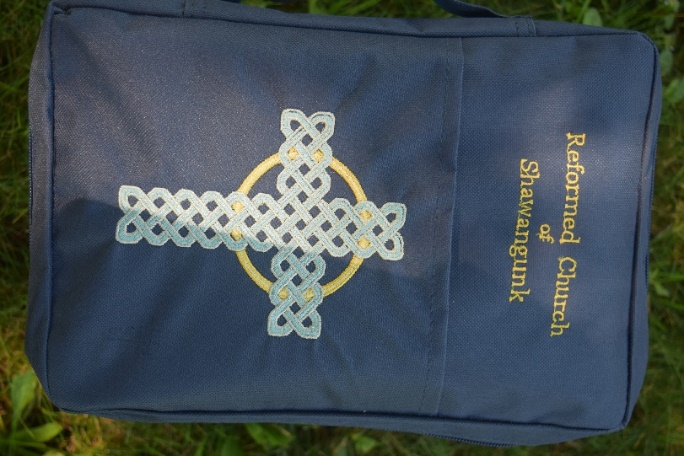 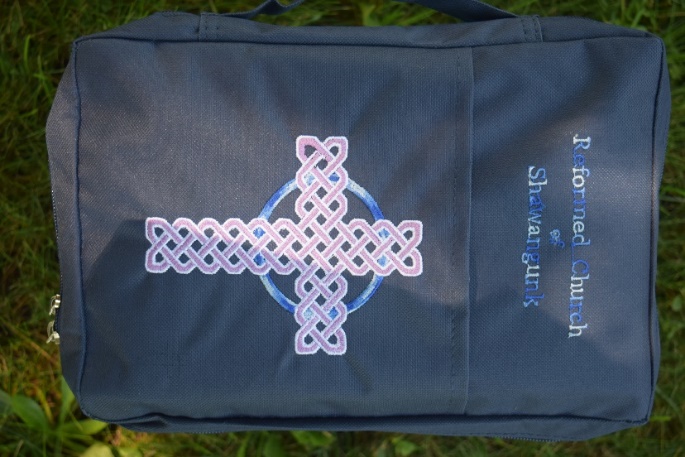 E. Teal Celtic w/ Gold	F. Lavender Celtic w/ Blue Variegated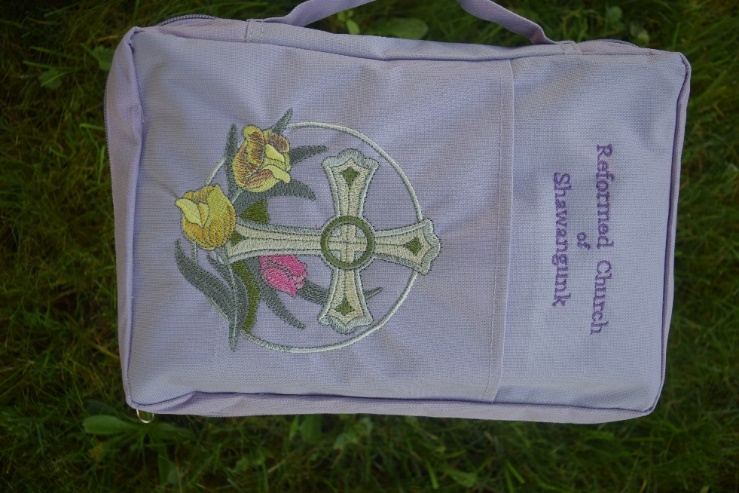 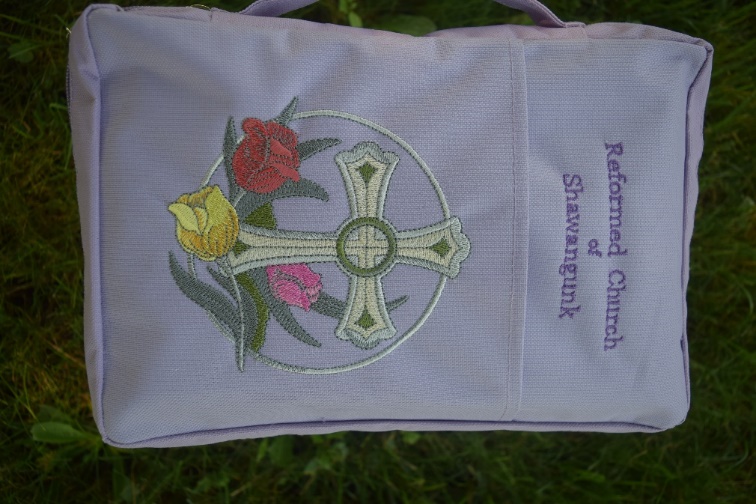 G.  Cross w/Tulips		        H..  Cross w/Tri-Tulips Canvas Bible Covers - features include convenient spine handle and wrap-around double zipper closure. Handy outside slip pocket. Fits Bibles up to 7.5" x 11" x 1.75".ORDER FORMAdjustable Ball Caps  $25 each  __________Bible Covers  $25 each or 2 for $40     Style # _____________Adult Unisex 100 % Cotton Jersey Polo $20 each or 2 for $30  Medium _____  Large _____   X-Large ____Adult Unisex 50/50 Pullover Hoodie  $30 each or 2 for $50    Large ___________  X-Large __________You may customize the polos or hoodies by adding your name or favorite scripture verse (ex. John 3:16) for an additional $5/per item.  Name:  _____________________________________________E-Mail: _____________________________________________Phone #:  ___________________________________________Total Amount: _______________________________________(Please make checks payable to Reformed Church of Shawangunk)